Empareja la palabra francesa con el belguicismo correspondiente: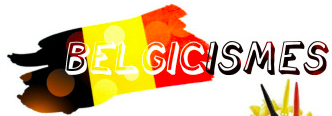 à poufau hasardune arsouilleun enfant espiègleune aubetteun abribusbabeleirbavardun ballotinun carton à pralinesla berdouillela bouebiesseidiotbisbrouillefâcheriebleu defou debobonnegrand-mèrela boudinele ventreune bouleun bonbonle bourgmestrele mairebroldésordreune cacailleun objet sans valeurune chienneune frange des cheveuxcouillonpeureuxIl fait cruhumide et froidIl fait douflourd, chaudquelle drache!une grosse aversela ducassefête en plein airun estaminetpetit bistrotfilet américainsteak tartarefrotterrécurerune guindailleune beuverieune jatteune tasseun ketun gaminun kletteune personne incompétenteune loqueun chiffon pour le ménageune miette,une rawetteune petite quantité